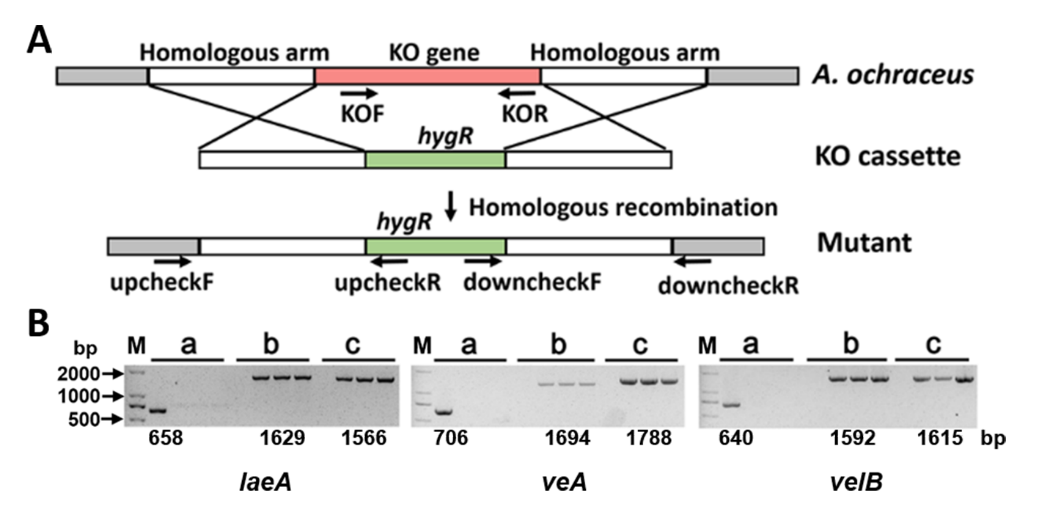 Figure S1 Strategy and PCR identification of laeA, veA and velB gene deletion. (A) Double homologous recombination strategy for deleting target gene by introducing the KO cassette. (B) PCR amplification verified validity of mutants. a, b and c represented fragments amplified by primer pairs KOF/KOR, upcheckF/upcheckR and downcheckF/downcheckR, respectively. Four lanes corresponded to each primer pairs were amplification from one WT and three transformant isolates.Table S1 Primers used for gene deletion cassette construction and transformant screeningTable S2 Primers used for RT-PCR amplilficationTable S3 Primer sequences used for qRT-PCRPrimersOligonucleotide sequence (5’-3’)UseshygR-FGGAGGTCAACACATCAATGCCTATThygR amplificationhygR-RCTACTCTATTCCTTTGCCCThygR amplificationlaeA-up-FTGGAATGCCCATCTCAACCClaeA deletion cassettelaeA-up-RACCAAAATAGGCATTGATGTGTTGACCTCCCGCCGTTTGGGAGTAGAAGTlaeA deletion cassettelaeA-down-FCACTCGTCCGAGGGCAAAGGAATAGAGTAGCACATATACCAGGCGCGGAAlaeA deletion cassettelaeA-down-RGTGACGCAGACGAGGAGATTlaeA deletion cassetteveA-up-FATCCTAGAAACCAACGGCGGveA deletion cassetteveA-up-RACCAAAATAGGCATTGATGTGTTGACCTCCCGTTTGTCCGTCGAGTCCATveA deletion cassetteveA-down-FCACTCGTCCGAGGGCAAAGGAATAGAGTAGCCACAACCTATCCAAGCGGAveA deletion cassetteveA-down-RGTACGGCCAAATGGTAAGCCveA deletion cassettevelB-up-FGCACATCTCCCTTACGTGGTvelB deletion cassettevelB-up-RACCAAAATAGGCATTGATGTGTTGACCTCCGCCCGAGAACGGTACTAGATGvelB deletion cassettevelB-down-FCACTCGTCCGAGGGCAAAGGAATAGAGTAGGGGTGTCATTGAGAGCACGAvelB deletion cassettevelB-down-RGGTGAACAGGAGAAGCCGAAvelB deletion cassetteLaeA-probe-FAGGCTCTCGATGAGCTGATGCTlaeA probe for southern blottingLaeA -probe-RCGGAATGCAGTAGCACTGGCATlaeA probe for southern blottingveA-probe-FATGAAACCCTGGATGGTCGACTveA probe for southern blottingveA-probe-RTAACGATCTTTGTAGAAACCATveA probe for southern blottingvelB-probe-FGTGAATTGTATCCGGGCCGATvelB probe for southern blottingvelB-probe-RTAACGATCTTTGTAGAAACCATvelB probe for southern blottingPrimersOligonucleotide sequence (5’-3’)UsesGADPH-RT-FTGCTCAAGTACGACAGCACCRT-PCR amplification for the reference geneGADPH-RT-RCGAACTGGTCGTTGATGACCRT-PCR amplification for the reference geneAoFC_09697-RT-FACAGGGTCTATCGTCTCCGGRT-PCR amplification for AoFC_09697AoFC_09697-RT-RGCCATACTAATCTCCCCGGCRT-PCR amplification for AoFC_09697AoFC_09698-RT-FCGCCACGTCAATAAGTCTCGGRT-PCR amplification for otaAAoFC_09698-RT-RGTATGGAGCGTGCAGATCTGRT-PCR amplification for otaAAoFC_09699-RT-FCTCGGCTACCTGCCTTCATGRT-PCR amplification for otaBAoFC_09699-RT-RCAATGCCAACGCAATCAACGRT-PCR amplification for otaBAoFC_09700-RT-FAGTCTTGCGCAAGCTACGAGRT-PCR amplification for otaCAoFC_09700-RT-RCCGGACGTCATCCACTGTAGRT-PCR amplification for otaCAoFC_09701-RT-FCCAGGACTCGTTCAGTCTCCRT-PCR amplification for otaR1AoFC_09701-RT-RGAGCACCCTGCGACATCATGRT-PCR amplification for otaR1AoFC_09702-RT-FCTCTCTACGGGGCGATTGTGRT-PCR amplification for otaDAoFC_09702-RT-RCCTTGTACGCCTTAGCCAGGRT-PCR amplification for otaDAoFC_09703-RT-FTATGGTCTCGCTACTCTGGCCRT-PCR amplification for AoFC_09703AoFC_09703-RT-RGTAGCAGTCGGATGCAGCAGRT-PCR amplification for AoFC_09703PrimersOligonucleotide sequence (5’-3’)GADPH-qRT-FTGCTCAAGTACGACAGCACCGADPH-qRT-RCTCGGCGAAGAACTGAACCTAoFC_09697-qRT-FCCGAATCGACTATGCCGATCCAoFC_09697-qRT-RGCTGGACGAATGGTCTTGAGGAoFC_09698-qRT-FGACCGAATCAGCTCACAGCACAoFC_09698-qRT-RCGGACGAATGTCCTACTACCGAoFC_09699-qRT-FCCCAATCTGACCCCAGAACGAoFC_09699-qRT-RCTCGTCATTCAGGTATCCCCTGAoFC_09700-qRT-FCACCGCCGACATTATCACCTCAoFC_09700-qRT-RGCGATCATTCCGATCTCGACGAoFC_09701-qRT-FGGCTCAACAGCACAGTTCGAGAoFC_09701-qRT-RGTCATTACCAGCGCCGACAGAoFC_09702-qRT-FCTTCGAGGCGCTTCAGGATGAoFC_09702-qRT-RGCGCGCTCCTTCAATTGATTCAoFC_09703-qRT-FACGCAATGAGCTACGGAACCAoFC_09703-qRT-RCTTGATGGCAGAATTGCGGGAoFC_09543-qRT-FGACAGCTTCTTTGCCATCGGAoFC_09543-qRT-RTCGAGCTGACGATCTTCCAGAoFC_06119-qRT-FCGAGCTGGATGACCTCTCATAoFC_06119-qRT-RAGGATCCAATGGGACGAACGAoFC_07015-qRT-FCATTCTATATGCGACGGCTGGAoFC_07015-qRT-RCGCCTTCGTCGTATCGATATACAoFC_08050-qRT-FGCCTTCCTTCCGTCTCCTATGAoFC_08050-qRT-RCATGGAGGATGTCGACAAGTGAoFC_06120-qRT-FGCTCTGTGGGCACTCATTCTCAoFC_06120-qRT-RGGCGGACCATGATATTTCCTCGAoFC_09894-qRT-FGTTGAGCCCTATGAGATCGCAGAoFC_09894-qRT-RCTCTTCTCTATGCTCGCATGGAoFC_11716-qRT-FGCTGCGATTACTTGCATGGGAoFC_11716-qRT-RACGATAGGCTGACTGATCTCAGAoFC_07623-qRT-FCTGGTCTATCAACACAGCAAGCAoFC_07623-qRT-RGGCTGTAGTGTGCACGAGACAoFC_11426-qRT-FCGCTTCACAGCGTCTATATCGAoFC_11426-qRT-RGAATCATCTCCGCGATGACGAoFC_04810-qRT-FGGCTTCAACACGTACGCTATCAoFC_04810-qRT-RGGTATGCGATTCGTTGGACGAoFC_11183-qRT-FCCTTCCTCCCTCTCGCATACAoFC_11183-qRT-RCAGCTCTGCCAGAGACAGAACAoFC_05882-qRT-FCCATGTTGACGCATCACAACCAoFC_05882-qRT-RCGACCCATGAGTAACGACGGAoFC_03076-qRT-FCTCTGTGGACTGTAGTTGCGAoFC_03076-qRT-RGTATCTTCGCAGATCTTCCGCAoFC_08653-qRT-FCCAGTGAGCCGATTCGAGACAoFC_08653-qRT-RGGAATGGGGATAGTCTTGGGGAoFC_11180-qRT-FGCAGTTCATGAGCTACGTGGAoFC_11180-qRT-RGGTTGAGCTTCATCTCACGGTGAoFC_04923-qRT-FCTGCAGAACAATGCTCAGCGAoFC_04923-qRT-RCACATATTGTGCGTTGTATGCCAoFC_05883-qRT-FGCTAATCATGACACGACGTCTCAoFC_05883-qRT-RGTTGTCGTAAGTTGTCGAGGCAoFC_06550-qRT-FCGACTACTTGCCAGACTACATGAoFC_06550-qRT-RCTGGGTCTGATCTGGTGTACGAoFC_07020-qRT-FGGTGATCGAGCGACATAACGAoFC_07020-qRT-RCGATGTATCGTAGGGAGGCGAoFC_07624-qRT-FGAGATGTTGTGCACCGACGCAoFC_07624-qRT-RGTGACGTGACAAGCGAGAAGAoFC_09529-qRT-FCACAACTATTGGATGAGCTGCGAoFC_09529-qRT-RGTAGTCGCTTGCGATCGATCAoFC_01940-qRT-FGTGTTCTTCGTGCCATAGGCAoFC_01940-qRT-RTGCCCACGTATGTTGTGCAAGAoFC_07483-qRT-FGGTGACTGGTGAGGAGATCGAoFC_07483-qRT-RGATCTCAATCATCACGGACACGAoFC_08067-qRT-FGTATCAGTGGCGCTATGATTGCAoFC_08067-qRT-RGAAGATGCCATCATGCTGCAGAoFC_01795-qRT-FCGTCCTGACCCATAATGAGTGAoFC_01795-qRT-RGGATTGTAGGCGATGTCATGGAoFC_05134-qRT-FGATCCCATCCGACAGATTCGACAoFC_05134-qRT-RCGTCTGCATCGCTTCTCTAGGAoFC_07597-qRT-FGCTTCATGCACAGTACCAGTTGAoFC_07597-qRT-RGAGAGGCATGCAGGTCTTGGAoFC_04242-qRT-FCCTCGTCTCCGATGAATGAACCAoFC_04242-qRT-RGCAATCTCCCCAGACGAGTGAoFC_00328-qRT-FGAGAAGCACGTCTATCCCAGCAoFC_00328-qRT-RCTCCGATCTCGCCAGATGAGAoFC_10736-qRT-FCCAGAGTGTCTAGTCTCAGCGAoFC_10736-qRT-RGAGTATGCTGCGAGGCAATCAoFC_02280-qRT-FGGAACAGTCAAGGACGGGTCAoFC_02280-qRT-RGCACGATACAGAGACGAGAGCAoFC_01791-qRT-FCGCTACTGGAAGAGGATCAATGAoFC_01791-qRT-RCCCATTCTCGTCAGTGAGCGAoFC_02401-qRT-FCAACTCTGCAGAGATCTCGCAAoFC_02401-qRT-RGCATAGGCAGCTGCAATCTCAoFC_08990-qRT-FGACGCCATTGATGCTGAGTACAoFC_08990-qRT-RCGAACCTGTCCAACGCAATGAoFC_06810-qRT-FGAGGAGAACGGACGAGGATGAoFC_06810-qRT-RCATAAGCGACAGGTACTTCGCAoFC_00237-qRT-FGTCACATCGTCACGGTCTCTGAoFC_00237-qRT-RCAACGTGAGTCCTCCGATATCCAoFC_06374-qRT-FCGGAGAAGCATACCAGGAAGCAoFC_06374-qRT-RCTGTTAGCATCGCACGAACAGAoFC_07038-qRT-FCCGCATCTCTTGACGCCATCAoFC_07038-qRT-RGACAGACAGGTTAGATGGCTGGAoFC_01818-qRT-FCACTGGGACGGGTACTACTGAoFC_01818-qRT-RCAACGCTGTACAGGCGAGATGAoFC_01462-qRT-FCAGCGTTAGGCTGTCTCAGGAoFC_01462-qRT-RCATGCAGCGTCAATTGCGACAoFC_05416-qRT-FCCTACGCAGCTGGTGTCTTGAoFC_05416-qRT-RCCAATCGCTGAGGGGATCTGAoFC_09789-qRT-FCCATCGCCAGAATCACATCCCAoFC_09789-qRT-RCAACTGTTCTGCACCCTCGATGAoFC_06330-qRT-FCTCTCTCCATCATGCGTGCTCAoFC_06330-qRT-RGATCGAAGACGTAGCTGGGTAGAoFC_02377-qRT-FCTTATGCAGCCAACGCCTTATCAoFC_02377-qRT-RCTATTCTCGCAGGCCAACACAoFC_02436-qRT-FGAACCTGCAGTCCACAGTCCAoFC_02436-qRT-RGTCGTATTGGTCCTGCAAGGAoFC_03569-qRT-FGTACGATTCCACCGCATTGTAoFC_03569-qRT-RCTTCCTGCTCCACTCCGTGACAoFC_06064-qRT-FGCACGGCTTGCAGGTTATTCAoFC_06064-qRT-RGGGGCGTCATCAGCATACTCAoFC_07251-qRT-FCATCAAGCAAGTGGCTACAGCAoFC_07251-qRT-RCGGTAGGGTAAGACGCTTCGAoFC_07533-qRT-FGCATCGGCGCTCTTGTCATTCAoFC_07533-qRT-RCGCGAATTAACTGCTCCTGCAoFC_08701-qRT-FGCACATCGGCTGATATCGAGAoFC_08701-qRT-RGAACCCGACCAACTGTCCAATGAoFC_10219-qRT-FGCGAGAATCCTCAAGCACAGAoFC_10219-qRT-RCAGAGTTCACTGCGTGAAGGAoFC_10777-qRT-FCTGACGGTGTCGACTCTCTGAoFC_10777-qRT-RGAATGTCCTCGCGAACTTGAGAoFC_06430-qRT-FCAGCCCTCTACTTCGAGTGTCAoFC_06430-qRT-RGAGGTCGGCGTAGACTGTTGAoFC_05376-qRT-FGACTGTCTTGACTTCGTCTGCAoFC_05376-qRT-RGCTCGTCCCGTTACCAACTGAoFC_05377-qRT-FGTCGAAGCTCATCGAGCAGCAoFC_05377-qRT-RCTCGATCTTGAGACGACGAGCAoFC_02449-qRT-FGTCTACGACGCGAGAATGACACAoFC_02449-qRT-RGAGATGGTCACACTATCCGGGAoFC_03542-qRT-FGGGAGCACACTCAAGCTCATTGAoFC_03542-qRT-RCTTGACTCTGGAACACATGCTCAoFC_00340-qRT-FGTTCACCATCGAGATGTCGTGAoFC_00340-qRT-RCGGAAGTCGTGTGTTCATGCAoFC_10399-qRT-FCGACTCCATCCTCGCCATTCAoFC_10399-qRT-RCGAAGGGTGACTCTTCGGACAoFC_07675-qRT-FGGTGGACCTGACATCACTTGGAoFC_07675-qRT-RCCCAGCTGCCATCTTCTTCCAoFC_03000-qRT-FGGTTGCACGGCAGAGTATGCAoFC_03000-qRT-RGCCAGCTGCTCCATCTCAATGAoFC_02451-qRT-FCGGAGAGAATGTCAGTCGTGGAoFC_02451-qRT-RCAGTTCTCAGCATTAGGCGAGGAoFC_02999-qRT-FGGATGCTGTGGATGTCGAGTCAoFC_02999-qRT-RCTGTCGGAAGGTGGCTCTAGAoFC_07667-qRT-FGAGCAGCCCTAATCCGAGACAoFC_07667-qRT-RCAGGCTATAGCTGCTGCAGTACAoFC_00343-qRT-FGGCTGGAGTAACTGGTATGTCGAoFC_00343-qRT-RCAATCCTCCAGTACCATGTCCCAoFC_00016-qRT-FCGTTCAGGTCTTACTGGTTCGCAoFC_00016-qRT-RCCCCAAACCCTCGATAATATGCAoFC_00120-qRT-FCGAATGTTGGGTGAATCACTGCAoFC_00120-qRT-RGATTCAAGTGTGCGATTCCACCAoFC_00127-qRT-FCCTTGACCAGGTTCATGCATGAoFC_00127-qRT-RCATCGCCCTTATCAACCTGTTCAoFC_03008-qRT-FGCTCCTACGAATGTGTTGCCCAoFC_03008-qRT-RCGTTCGGAATTGTGGGATGCAoFC_05313-qRT-FGCAGAGCAGGGAGAGGACTCAoFC_05313-qRT-RGAGAGAATGCCCACCCAAGTGAoFC_09572-qRT-FCGCCATGAACAGTCCGTCTAGAoFC_09572-qRT-RGGGGATACATGTGGTGACTGTGAoFC_09699-qRT-FCCCAATCTGACCCCAGAACGAoFC_09699-qRT-RCTCGTCATTCAGGTATCCCCTGAoFC_01587-qRT-FCGATCGGCTATGCATTGCAACAoFC_01587-qRT-RGGAGAGCGATGCATGGATGAGAoFC_04140-qRT-FGCCAGTCTACCTTCCTGATCCGAoFC_04140-qRT-RGTTGGTTCTCAGGATCGGTGGAoFC_05451-qRT-FCGCTTCGACAATGTATCGCTTGAoFC_05451-qRT-RGCCTTGAAGAGCTTCGATTCCCAoFC_10494-qRT-FGATCGGATACAGCTTCTGGCGAoFC_10494-qRT-RGTATCTCAGTCGCTCGCCTCTGAoFC_01758-qRT-FGATGGTCGTTGGGGGTATGGAoFC_01758-qRT-RCGATCTTGAGCGTGCAATCCAoFC_04183-qRT-FCGCCAGCCTCGAATATCTCTGAoFC_04183-qRT-RGTCAAGATGTTGCTGGTCCACCAoFC_07656-qRT-FCGACCTGTACTGCTACTACGTGAoFC_07656-qRT-RGAACAGACCCATCGACTTGTGCAoFC_05939-qRT-FGATTGATCTGCGGTGGTTCGAoFC_05939-qRT-RGAAGTCGATCGATAGGCTCTCGAoFC_06354-qRT-FCTCACACGGGAAGCTCTGAAGAoFC_06354-qRT-RCGTCAGACGGAGATGGATGCAoFC_09594-qRT-FCCACCGACTGACTCTATCAGACAoFC_09594-qRT-RCTGCCGAGAATATCAACTCCGAoFC_02208-qRT-FCCTGACCCTAGCACAATTGATGAoFC_02208-qRT-RCAGGCTCAAGGCAACTCTTCAoFC_02222-qRT-FGCCTGTTCAACGAGAGATCCCAoFC_02222-qRT-RCACCCAATTCCCCCAGTCACAoFC_04524-qRT-FGCACCAGTGAAGACGATCCTCAoFC_04524-qRT-RGCAGTCCCATTCCATGACACCAoFC_06088-qRT-FCCCTCTCCTTGTTGCATACACAoFC_06088-qRT-RGTACACCCATAGAGAACCCCCCAoFC_07152-qRT-FCATGAACGGGGACTCTCTTCAGAoFC_07152-qRT-RGAGACCATTGACCGTCTCGATGAoFC_07333-qRT-FGCGTATCTTCGCCAGATCTACGAoFC_07333-qRT-RGCATGAGGCACAGGTGGATCAoFC_09475-qRT-FCATGTCGCCTGCTGACTCTGAoFC_09475-qRT-RGAGATGGCGATGAGTCGCTCAoFC_10722-qRT-FGTCCTTCCGAGACTGCGAATCAoFC_10722-qRT-RCTACTCAACCCGTCCCGTCTCAoFC_02581-qRT-FCTAGATGATCGCGGTTGGAACAoFC_02581-qRT-RGTCGTCTGTATTGGAAGCGCTCAoFC_02511-qRT-FCATAGCTCTGGGACAACAGGCAoFC_02511-qRT-RGTTGGGACGAGGAGAAGCAGAoFC_02427-qRT-FGCAATCCACACCTCTGCCACAoFC_02427-qRT-RGTGCGAGAAGTTCACGGATGCAoFC_00265-qRT-FGTTGCATCACAGCCTGATGCAoFC_00265-qRT-RCCAGCCGTAACGCCATCTTCAoFC_06267-qRT-FCCACACACGTCCATCACTCTGAoFC_06267-qRT-RCACGACTGGGGACGATCAACAoFC_06282-qRT-FCCCATCAGTGATAGCCTCTACGAoFC_06282-qRT-RCCGTGTGACATACTTCCATCGCAoFC_10892-qRT-FGACGGCTCTTATGCGACGAAGAoFC_10892-qRT-RCTCGACCTTCCAGATCCAGAGAoFC_00078-qRT-FGTGCCATCGTTACTCTGCCGAoFC_00078-qRT-RCAGCAATGCCGTGGTGAGTAGAoFC_06279-qRT-FGGGTCTGGGTTGCACATATCTGAoFC_06279-qRT-RCCCTTCACCAACAGCTCTCCAoFC_11745-qRT-FCAGCGTCGTTACGGAATTGGAoFC_11745-qRT-RCACATTCGCTTGAGCCTAGCAGAoFC_02497-qRT-FCGGGTGCATAGCTCGGATATACAoFC_02497-qRT-RGCTTGGTCCCCAGTATTGAACCAoFC_10426-qRT-FCTCGTATTCTCTACCCTGCACCAoFC_10426-qRT-RGGACTTGGTGATCGAGTTGGAGAoFC_11068-qRT-FCTTCAGGCTGCTACATTGATCGAoFC_11068-qRT-RCCCAAGTCTCTGCCTCATCGAoFC_08037-qRT-FCATCTGTCTCAACCGAAGCGAoFC_08037-qRT-RGCTTGGAGAGGTCTGCTTGTAGAoFC_03784-qRT-FCCAACACGCGACTCCTCAATTGAoFC_03784-qRT-RGCCGCTCTCGTCGAGAATATGAoFC_08580-qRT-FGGGTAATCTTCGTCGCAGTGCAoFC_08580-qRT-RGCGCAAGGACTCTTGAGAAGAoFC_06991-qRT-FCGTCGAAGGAGAACGCATGGAoFC_06991-qRT-RCCACACCTTCGATGACCAGCAoFC_02918-qRT-FGCTCACTTGAGCTCCAGCACAoFC_02918-qRT-RGGATGTGTCGTAGGTCATGAGGAoFC_02419-qRT-FGCGAGAGCTTCTCGGATGTTCAoFC_02419-qRT-RGATCCGACATCTCCTGTAGCGAoFC_04637-qRT-FCAGCGTGATATTCCATGCCGAoFC_04637-qRT-RGTAGTGCAATGCCTTCCGCCAoFC_07882-qRT-FCGGTACGAGCAAGATGGGAGAoFC_07882-qRT-RGTCCGTGGTCAAGACACGAGAoFC_08034-qRT-FGCCGATCACTTCAGATTCGCTGAoFC_08034-qRT-FCCCGTCACGACTTGACATCGAoFC_08406-qRT-FGGGTTCTTGGGTGCTCACATCAoFC_08406-qRT-RCCTCGTCCCAGAATCCGTAGAoFC_08538-qRT-FGACTCCATCCGCGCTATCAGAoFC_08538-qRT-RGTATGTAGCTGGGAGCGTGC